							ПРЕСС-РЕЛИЗ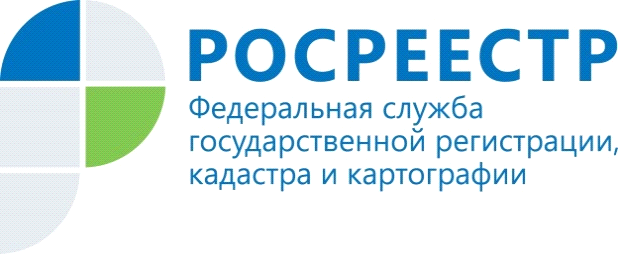 КАНДАЛАКШСКИЙ ОТДЕЛ УПРАВЛЕНИЯ РОСРЕЕСТРА ПО МУРМАНСКОЙ ОБЛАСТИ ИНФОРМИРУЕТО регистрации общего имущества многоквартирных домов          Жилищным и Гражданским кодексом РФ определено, что собственникам помещений в многоквартирном доме (МКД) принадлежит на праве общей долевой собственности общее имущество в таком доме и земельный участок, на котором он расположен, с элементами озеленения и благоустройства.       «При регистрации прав, совершении сделок с квартирами и нежилыми помещениями в многоквартирных домах к собственнику также переходит и доля в праве на общее имущество, которая пропорциональна площади находящегося в собственности жилого или нежилого помещения», - прокомментировала начальник Кандалакшского отдела Управления Росреестра по Мурманской области Ольга Онишина.При оформлении права собственности на жилое или нежилое помещение в многоквартирном доме собственнику необходимо одновременно обратиться  с заявлением о государственной регистрации доли  в праве  общей собственности на земельный участок под МКД. Госпошлина в данном случае составит 200 рублей.Наличие государственной регистрации доли  в праве  общей собственности на земельный участок под МКД позволит участвовать в собраниях собственников помещений МКД, а также даст возможность определять судьбу земельного участка. Например, собственники помещений в многоквартирном доме, по общему правилу, вправе предоставлять принадлежащий им земельный участок (его часть) для размещения нестационарных торговых объектов. При этом размещение таких объектов не должно нарушать интересы иных лиц и противоречить законодательству. Распоряжение земельными участками должно осуществляться с учетом установленных обязанностей соблюдать требования градостроительных регламентов, строительных, экологических, санитарно-гигиенических, противопожарных и иных правил, а также требование об использовании земельных участков в соответствии с их целевым назначением.          С 30 апреля 2021 года  подача такого заявления не требуется при регистрации права собственности во вновь созданном многоквартирном доме.  Контакты для СМИ: Микитюк Светлана Ивановна,тел. (81533) 9-72-80, факс (81533) 9-51-07, e-mail: kandalaksha_51@r51.rosreestr.ruПросим об опубликовании  данной информации уведомить по электронной почте: 51_upr@rosreestr.ru